St. James Religious Education Program Grades 6-12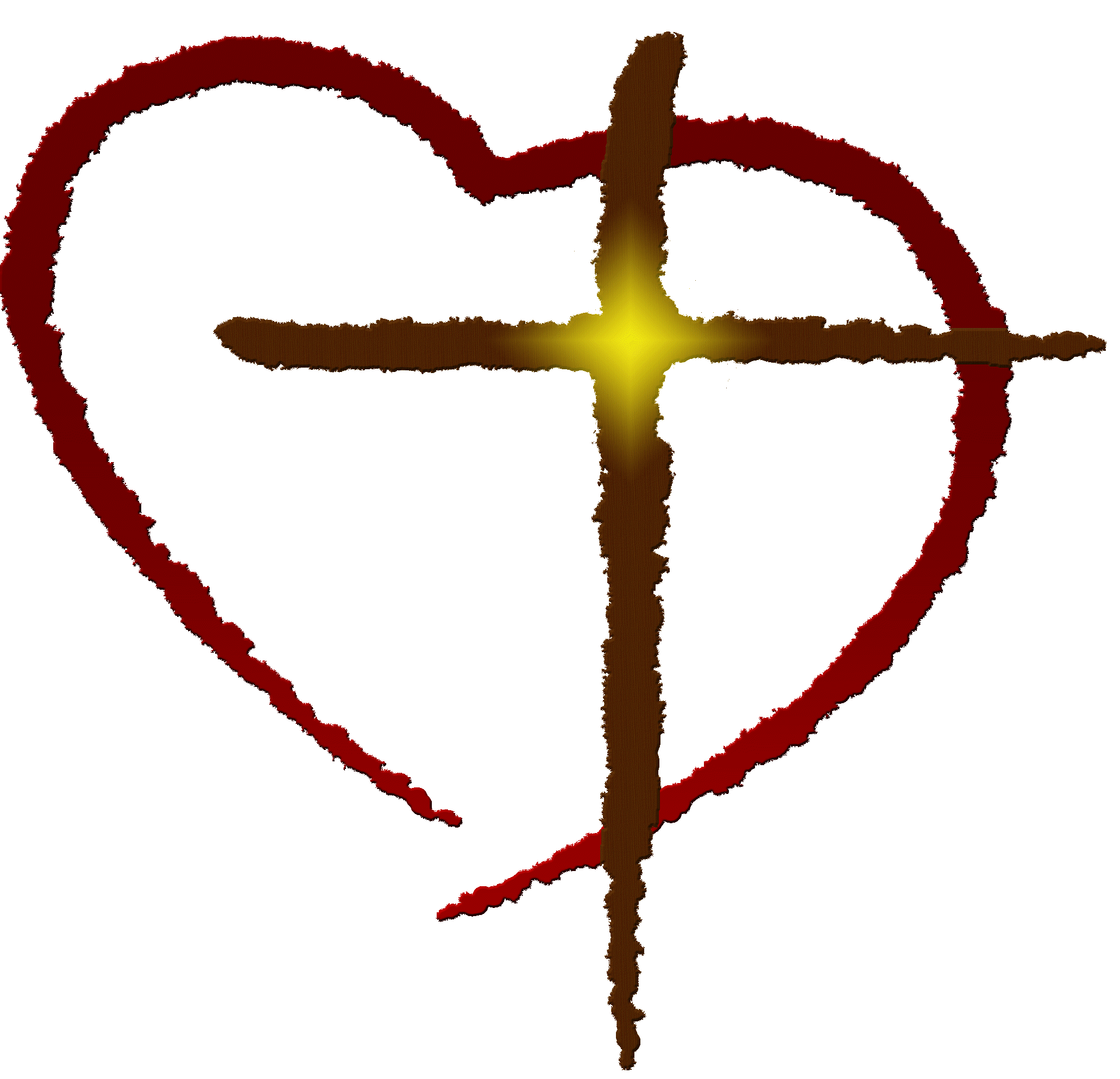 Conduct Covenant2017-2018Our Religious Education Program at St. James is a Christ centered experience where our youth can participate, feel accepted, feel good about themselves, and grow in their Catholic faith.We know that negative behaviors, put-downs, and criticisms make people feel rejected, hurt, and discouraged about themselves.We also know that being destructive, hurtful, or disruptive to the environment and others in any way is wrong.Therefore with God’s help we promise to:◊ Avoid put downs by word or action.◊  Listen respectfully when someone else is talking.◊  Remind others in the group of their responsibility to others and the building.◊  Ask forgiveness from God and from others when we fail.◊  Forgive others when they fail.	I have read the Conduct Covenant and Discipline policy and agree to access this information at the St. James website. Student Name - printed ______________________________    	Parent Name - printed _____________________________________Student Signature ___________________________________	Parent Signature	_____________________________________Date: _________________ 					Date: _________________  					Grade 2016 ___________	School ________________________Copies of the Conduct Covenant, Discipline Policy, Student Handbook and Calendar are posted on the St. James website.stjameschurchkearney.org		DISCIPLINE POLICY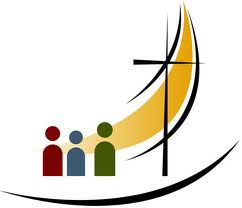 If students choose to cause problems in the classroom and the catechist’s expectations are not being respected, the following interventions will be followed:The student(s) meet with the catechist after class to talk about the problem and develop a plan to change the behavior.If the problem persists, the catechist will inform the parent(s), DRE, and Pastor about the problem.  The student writes an “informational letter” to his/her parent(s) to describe the problem and his/her plans for improvement.  When a letter is written, it is signed by the parent(s) and returned to the church.  This is the student’s ticket to return to class.If step two does not resolve the problem, an appointment is made with the catechist, the parent(s), and the student. The DRE and Pastor are informed and may be asked to attend the meeting.  Solutions and consequences are discussed, including the possibility of a parent attending class with the student in order for them to return or possible expulsion from the religious education program.Copies of the Conduct Covenant, Discipline Policy, Student Handbook and calendar are posted on the St. James website.stjameschurchkearney.org